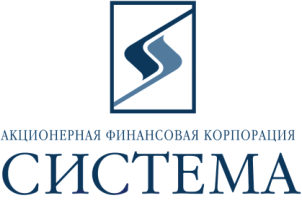 ЗАО «Сбербанк-АСТ»Исх. 2/2015«13» февраля 2015 г.ТЕХНИЧЕСКОЕ ЗАДАНИЕ НА ПОСТАВКУПредмет закупки - поставка оригинальных картриджей и расходных материалов для лазерных принтеров и многофункциональных устройств  в соответствии с прилагаемой спецификацией:ВНИМАНИЕ!!! Стартовая цена торгов задается за единицу товара, но НЕ КОНТРОЛИРУЕТСЯ, т.е. Участник торгов может подавать цену выше начальной максимальной цены за единицу товара.Обращаем Ваше внимание, что подача предложений проводится путем снижения начальной максимальной цены за единицу товара по каждой позиции отдельно. ВНИМАНИЕ!!!  Цены в российских рублях, полученные в ходе торгов, фиксируются в долларах США по курсу доллара США по отношению к российскому рублю на дату подачи предложений. В случае, если значение курса Банка России на дату оформления заказа более чем на 5% отличается относительно исходного курса (выше исходного курса +5% за 1 доллар США либо ниже исходного курса -5% за 1 доллар США), Заказчик  производит оплату в рублях в размере, определяемом в следующем порядке:Коэффициент автоматического пересчета цен (N), рассчитываемый по следующей формуле: 
N = 1+0,5 *(K нов. / К исх. – 1), 
где 
“К нов.” – курс доллара США к российскому рублю на дату оформления заказа; 
“К исх. ” – исходный курс доллара США к российскому рублю на дату предоставления коммерческого предложения.
Таким образом, размер платежа определяется в результате умножения исходных цен на полученный коэффициент N. 
Скорректированная цена = Исходная цена * N .Срок поставки – в течение 12 месяцев с даты заключения договора или до выбора полного объема поставки.Условия поставки - поставка товара осуществляется партиями по заявке Заказчика в течение 3 календарных дней с даты получения заявки на поставку от Заказчика. Допускается оформление заявки по корпоративной почте.  Способы оплаты – безналичный расчет,  по факту поставки в течение 10 банковских дней после выставления счета, счета-фактуры.Требования к качеству товара: Соответствие в полном объеме Российским стандартам, принятым для данного вида товаров с подтверждением соответствующими сертификатами либо иными документами, предусмотренными для данного вида товара.Картриджи и тонеры должны быть новыми, заводского производства (оригинальными), не содержать восстановленных элементов, упакованы в оригинальную и недеформированную упаковку. Упаковка и маркировка расходных материалов должны содержать все признаки оригинальности, установленные производителями оборудования: - голограммы, защитные пломбы, марки должны содержащие все элементы защиты от подделок (микротекст, изменяемый под углом зрения цвет логотипа, термополоса и т.п.);- номер партии на коробке и на картридже должны совпадать;- чека с запорной лентой должны составлять одно целое с боковиной картриджа, и иметь одну консистенцию пластика с общим корпусом картриджа;- корпус картриджа не должен иметь потертостей, царапин, сколов и следов вскрытия.- дата производства лазерных картриджей – не ранее второй половины 2014 года.Каждый картридж должен быть упакован в электростатический герметичный пакет из полимерного материала, для картриджей со светочувствительным барабаном должен быть не прозрачный. Упакованный в пакет картридж должен быть помещен в индивидуальную картонную коробку, снабженную вкладышами, исключающими его перемещение внутри коробки.На упаковку каждого картриджа должна быть нанесена типографским способом, на русском языке, следующая обязательная информация: товарный знак, модель аппарата в котором используется данный картридж, код оригинального картриджа, дата изготовления. Требуемый срок гарантии - 12 месяцев с даты принятия товара. Поставщик (победитель) должен гарантировать соответствие качества поставляемого товара  в течение всего гарантийного срока. Гарантийное обслуживание поставляемого товара осуществляется  без дополнительных расходов со стороны Заказчика. Под гарантийным обслуживанием подразумевается замена поставленного товара  при обнаружении брака и восстановление работоспособности печатающего устройства, при выходе его из строя по причине использования данного бракованного товара.Заказчик имеет право при приемке товар передать выборочно на экспертизу образцы поставляемого товара на предмет проверки качества поставляемого товара. В случае обнаружения товара несоответствующего качества и отказ Поставщика произвести замену некачественного товара на качественный товара, Заказчик имеет право:-  в одностороннем порядке отказаться от исполнения договора, направив Поставщику соответствующее уведомление,- потребовать уплаты штрафа в размере 50 (пятидесяти) % от стоимости партии некачественного товара,- возмещение расходов на проведение экспертизы.Обязательные требования: Участник должен соответствовать требованиям, предъявляемым законодательством Российской Федерации к лицам, осуществляющим выполнение работ/оказание услуг, являющиеся предметом электронных торгов.Участник должен соответствовать требованию о не проведении ликвидации участника электронных торгов или не проведении в отношении участника электронных торгов процедуры банкротства.Участник должен соответствовать требованию о не приостановлении деятельности участника  электронных торгов в порядке, предусмотренном Кодексом Российской Федерации об административных правонарушениях на день регистрации участника на электронные торги.Участник должен соответствовать требованию об отсутствии у участника электронных торгов задолженности по начисленным налогам, сборам и иным обязательным платежам в бюджеты любого уровня или государственные внебюджетные фонды за прошедший календарный год, размер которой превышает двадцать пять процентов балансовой стоимости активов участника электронных торгов по данным бухгалтерской отчетности за последний завершенный отчетный период.Участник не должен оказывать влияние на деятельность Заказчика, Организаторов, а также сотрудников и аффилированных лиц. Участник должен работать  на Российском рынке не менее двух лет и  соответствовать требованию об отсутствии фактов нарушения обязательств по договорам с ОАО АФК «Система», в том числе фактов задержки поставок товаров/выполнения работ/предоставления услуг в течение последнего календарного года.Участник должен действовать и иметь действующие филиалы (агентства, подразделения, представительства, склады) на территории г. Москвы и Московской области.Участник должен быть авторизованным партнером Hewlett-Packard, Epson, Xerox.Дополнительные условия:Условия поставки – доставка осуществляется бесплатно в срок 1-3 рабочих дня в период размещения заказа с 10:00 по 19:00 в будние дни. Доставка осуществляется транспортом Поставщика, включая погрузку/выгрузку товара. При приеме товара Заказчик имеет право проводить выборочный контроль качества товара, а в случае возникновения необходимости Заказчик осуществляет контроль в размере 100% объема поставляемого товара. Поставщик производит доставку товара в рабочие часы и не позднее за 1 час до окончания рабочего времени. Адрес поставки –   г. Москва, ул. Моховая, д.13, стр.1, ул. Пречистенка, д.17/9.Требования к обслуживанию и расходам на эксплуатацию – все расходы в рамках гарантийного обслуживания (замена, ремонт) несет Поставщик.При отгрузке товара предоставляются: товарная накладная, счет и счет-фактура.Предоставление аккаунт-менеджера, обрабатывающего заявки, сопровождающего заказы и дающего консультации по заказам, готовящего отчет о получении заказа, выполнении или не возможности выполнения заказа и т.д.Отчет и аналитика отгрузок производится по запросу и в утвержденной форме. Возврат/обмен товара по причине брака, отказа Заказчика	 должен осуществляться в отношении всех видов товаров в течении 14 дней.Стоимость аналогичных товаров должна быть за минусом той скидки, которая предоставлена в результате торгов.Порядок формирования цены – цена должна быть указана в рублях,  являться фиксированной на весь срок действия договора, должна включать в себя все расходы на перевозку, страхование, уплату таможенных пошлин, налогов (в т.ч. НДС), доставку к месту нахождения склада Заказчика, всех погрузочно-разгрузочных работ (в т.ч. занос товара на склад Заказчика или к месту его хранения) и другие обязательные платежи.  Цена действительна с момента подписания договора до окончания срока действия договора.В течение одного рабочего дня после окончания электронных торгов Победитель должен направить по  адресу patrina@sistema.ru, копию коммерческого предложения, поданного в ходе проведения электронных торгов  с указанием спецификации на поставку Товара, исполнения обязательных и основных требований,  заверенное подписью руководителя и печатью компании.В течение пяти рабочих дней после окончания электронных торгов Победитель должен по требованию Заказчика, в случае если он не имеет договорных отношений с Заказчиком, предоставить выписку из ЕГРЮЛ (копия или оригинал). № п/пНаименованиеЕд. изм.Кол-воЦена за ед., руб. с НДС1Картридж лазерный HP Q5949A для LJ 1320/1160 hp 49A (черный)шт.36 386,812Картридж лазерный HP Q5949X для LJ 1320/1160 hp 49X (черный)шт.111 685,253Картридж лазерный HP Q7551X для LJ P3005/M3027MFP/M3035MFP hp 51X (черный)шт.216 890,874Картридж лазерный HP CE322A LaserJet Pro CP1525  128A (желтый)шт.14 994,705шт.14 994,706Тонер-картридж для  HP CE261A  Color LaserJet CP4525 hp №648A (голубой)шт.320 189,747Тонер-картридж для  HP CE262A  Color LaserJet CP4525 hp №648A (желтый)шт.320 189,748Тонер-картридж для  HP CE263A Color LaserJet CP4525 hp № 648A (пурпурный)шт.320 189,749Картридж лазерный HP CE321A  LaserJet Pro CP1525  128A (голубой)шт.24 750,0310Картридж лазерный HP CE323A LaserJet Pro CP1525  128A (пурпурный)шт.14 750,0311Тонер-картридж для  HP CF280A LJ Pro M401/M425/400   №80A (черный)шт.37 171,4512Картридж лазерный HP CE278A для P1566/P1606w  78A (черный)шт.15 433,4313Картридж лазерный HP CE411A для LaserJet Pro 300/400 hp 305A (голубой)шт.108 841,9814Картридж лазерный HP CE412A для LaserJet Pro 300/400 hp 305A (желтый)шт.128 841,9815Картридж лазерный HP CE413A  для LaserJet Pro 300/400 hp 305A (пурпурный)шт.128 841,9816Тонер-картридж для  HP CE260A  Color LaserJet CP4525  №647 (черный)шт.1211 136,8417Картридж лазерный HP Q6460A для LaserJet 4730 hp (черный)шт.612 191,4718Картридж лазерный HP Q6461A для LaserJet 4730 hp (голубой)шт.526 239,0719Картридж лазерный HP Q6462A для LaserJet 4730 hp (желтый)шт.326 239,0720Картридж лазерный HP Q6463A для LaserJet 4730 hp (пурпурный)шт.326 239,0721Картридж лазерный HP CE410A для LaserJet Pro 300/400 hp 305A (черный)шт.126 201,2022Картридж лазерный HP CE250A для LJ 3525/3530 hp №504A (черный)шт.99 390,3823Картридж лазерный HP Q7581A для LJ 3800  (голубой)шт.313 220,7824Картридж лазерный HP Q7553A для LJ P2015  53A (черный)шт.16 251,8225Картридж лазерный HP Q7553X для LJ P2015 hp 53X (черный)шт.111 508,0726Картридж лазерный HP CC530A для Color LJ CP2025/CM2320  №304A (черный)шт.169 483,1927Картридж лазерный HP CC531A для CP2025/CM2320  (голубой)шт.108 504,5028Картридж лазерный HP CC532A для CP2025/CM2320  (желтый)шт.128 504,5029Картридж лазерный HP CC533A для CP2025/CM2320  (пурпурный)шт.108 504,5030Картридж лазерный HP CB436A для LJ P1505/M1522/M1120 hp 36A (черный)шт.75 433,4331Картридж лазерный HP CE505A для LaserJet P2025/2055 hp 05A (черный)шт.46 201,2032Картридж лазерный HP Q6511X для LJ 2410/2420/2430  11X (черный)шт.216 182,1733Картридж лазерный HP Q3962А для Color LaserJet 2550  (желтый)шт.27 753,6034Картридж лазерный HP Q3960A для Color LaserJet 2550  (черный)шт.27 753,6035Картридж лазерный HP Q3963A для Color LaserJet 2550  (пурпурный)шт.26 437,4336Драм-юнит  HP Q3964A для Color LJ 2550/2820/2840шт.113 642,6337Картридж лазерный HP Q6000A для COLOR LaserJet 1600/2600/2605 hp (черный)шт.15 905,9038Картридж лазерный HP Q6001A для Color LaserJet 1600/2600/2605 hp (голубой)шт.46 437,4339Картридж лазерный HP Q6002A для Color LaserJet 1600/2600/2605 hp (желтый)шт.16 437,4340Картридж лазерный HP Q6470A для Color LaserJet 3600/3800  (черный)шт.110 267,8341Картридж лазерный HP Q6471A для Color LaserJet 3600  (голубой)шт.510 217,2142Картридж лазерный HP Q6472A для Color LaserJet 3600  (желтый)шт.310 217,2143Картридж лазерный HP Q6473A для Color LaserJet 3600  (пурпурный)шт.210 217,2144Картридж лазерный HP CB380A для Color LaserJet CP6015  №823 (черный)шт.215 903,7545Картридж струйный HP CN684HE  для Photosmart B8500/D5400/В5463/С5383/С6383/B109c/B109q/B209b  №178XL (черный)шт.11 771,7746Картридж лазерный HP CE310A для HP LJ CP1025/P1025NW  126A (черный)шт.33 923,2147Картридж лазерный HP CE311A для HP LJ CP1025/P1025NW  126A (голубой)шт.14 488,4848Картридж лазерный HP CE312A для HP LJ CP1025/P1025NW  126A (желтый)шт.1928,0749Картридж лазерный HP CE313A для HP LJ CP1025/P1025NW  126A (пурпурный)шт.11 518,6650Картридж струйный HP CB318HE для Photosmart B8500 серии/D5400/В5463/С5383/С6383/B109c/B109q/B209b     №178 (голубой)шт.11 518,6651Картридж струйный HP CB319HE для Photosmart B8500 серии/D5400/В5463/С5383/С6383/B109c/B109q/B209b   №178  (пурпурный)шт.11 518,6652Картридж струйный HP CB320HE  для Photosmart B8500 серии/D5400/В5463/С5383/С6383/B109c/B109q/B209b    №178  (желтый)шт.24 792,2253Картридж лазерный HP CB390A для Color LaserJet CM6040 mfp  №825A (черный)шт.219 607,5954Картридж струйный HP CB316HE для Photosmart B8500 серии/D5400/В5463/С5383/С6383/B109c/B109q/B209b     №178 (черный)шт.12928,0755Картридж струйный HP CB323HE для Photosmart B8500 серии/D5400/В5463/С5383/С6383/B109c/B109q/B209b     №178XL (голубой)шт.11 518,6656Картридж струйный HP CB324HE для Photosmart B8500 серии/D5400/В5463/С5383/С6383/B109c/B109q/B209b     №178XL (пурпурный)шт.21 518,6657Картридж струйный HP CB325HE для Photosmart B8500 серии/D5400/В5463/С5383/С6383/B109c/B109q/B209b     №178XL (желтый)шт.21 518,6658Картридж лазерный HP CE285A для LJ P1102/P1102W/M1212NF/M1132 hp 85A (черный)шт.24 792,2259Картридж лазерный HP Q5953A для СOLOR LJ 4700  (пурпурный)шт.419 607,5960Картридж лазерный HP Q5951A для СOLOR LJ 4700  (голубой)шт.419 607,5961Картридж лазерный HP Q5952A для СOLOR LJ 4700  (желтый)шт.219 607,5962Картридж лазерный HP Q5950A для СOLOR LJ 4700  (черный)шт.213 819,8163Картридж лазерный HP CF031A для Color LaserJet  CM4540 MFP  (голубой)шт.617 540,5264Картридж лазерный HP CF032A для Color LaserJet  CM4540 MFP  (желтый)шт.219 268,0065Картридж лазерный HP CF033A для Color LaserJet  CM4540 MFP  (пурпурный)шт.117 540,5266Картридж лазерный HP CE403A для LaserJet Color M551 hp 507A (пурпурный)шт.215 195,0467Картридж лазерный HP CE402A для LaserJet Color M551 hp 507A (желтый)шт.315 195,0468Картридж лазерный HP CE401A для LaserJet Color M551 hp 507A (голубой)шт.315 195,0469Картридж лазерный HP CE400A для LaserJet Color M551 hp 507A (черный)шт.310 504,0770Картридж лазерный HP CB435A для LJ P1005/P1006  hp 35A (черный)шт.154 724,7271Картридж лазерный HP CB540A для Color LJ CP1215/CP1515/CP1518  №125A (черный)шт.25 745,6072Картридж лазерный HP CB541A для Color LJ CP1215/CP1515/CP1518  №125A (голубой)шт.15 256,2573Картридж лазерный HP CB542A для Color LJ CP1215/CP1515/CP1518  №125A (желтый)шт.15 256,2574Картридж лазерный HP CB543A для Color LJ CP1215/CP1515/CP1518  №125A (пурпурный)шт.15 256,2575Картридж лазерный HP C9730A для COLOR LJ 5500  №645A (черный)шт.119 160,4376Картридж лазерный HP C9731A для COLOR LJ 5500  №645A (голубой)шт.226 888,7277Картридж лазерный HP C9732A для COLOR LJ 5500  №645A (желтый)шт.126 888,7278Картридж лазерный HP C9733A для COLOR LJ 5500  №645A (пурпурный)шт.126 888,7279Картридж лазерный HP Q2612A для LJ 1010/1012/1015/1020/1022/3015/3020/3030 hp 12A (черный)шт.15 433,4380Картридж лазерный HP Q2613A для LJ 1300  13A (черный)шт.86 386,8181Картридж лазерный HP Q2613X  для LJ 1300 hp 13X (черный)шт.17 981,4082Картридж лазерный HP C7115X для LJ 1000w/1005w/1200/1220/3300   15X (черный)шт.25 964,9683Картридж лазерный HP Q1339A для LJ 4300 hp 39A (черный)шт.315 827,8184Картридж лазерный HP C8543X для LJ 9000/9000N/9040/9050  43X (черный)шт.321 429,9885Картридж лазерный HP Q2610A для LJ 2300  10A (черный)шт.110 723,4386Картридж лазерный HP CE251A для LJ CP3525/CM3530 hp №504A (голубой)шт.218 477,0387Картридж лазерный HP CE252A для LJ CP3525/CM3530 hp №504A (желтый)шт.518 477,0388Картридж лазерный HP CE253A для LJ CP3525/CM3530 hp №504A (пурпурный)шт.418 477,0389Картридж лазерный HP CE250X для LJ CP3525/CM3530 hp №504X (черный)шт.413 710,1390Картридж струйный HP CD975AE Officejet 6000/6500/7000 hp  №920XL (черный)шт.12 210,4991Картридж струйный HP CD972AE Officejet 6000/6500/7000 hp  №920XL (голубой)шт.2911,2092Картридж струйный HP CD973AE Officejet 6000/6500/7000 hp  №920XL пурпурный)шт.1911,2093Картридж струйный HP CD974AE для Officejet 6000/6500/7000 hp  №920XL (желтый)шт.1911,2094Картридж лазерный HP Q7582A для LJ 3800  (желтый)шт.113 220,7895Картридж лазерный HP Q7583A LJ 3800  (пурпурный)шт.113 220,7896Картридж HP C9721A для HP LJ 4600/4650шт.218 738,5897Картридж HP C9722A для HP LJ 4600/4650шт.118 738,5898Картридж HP C9723A для HP LJ 4600/4650шт.118 738,5899Картридж HP C9720A для HP LJ 4600/4650шт.113 853,55100Картридж лазерный Xerox  106R02236 P6600/WC 6605  (черный)шт.111 042,14101Картридж лазерный Xerox  106R02235 P6600/WC 6605  (желтый)шт.113 721,44102Картридж лазерный Xerox  106R02234 P6600/WC 6605  (красный)шт.113 721,44103Картридж лазерный Xerox  106R02233 P6600/WC 6605  (голубой)шт.113 721,44104Тонер-картридж для  Xerox  (006R01517) WorkCentre 7525/7530/7535/7545/7556  (черный)шт.36 476,75105Тонер-картридж для  Xerox  (006R01518) WorkCentre 7525/7530/7535/7545/7556  (желтый)шт.38 000,00106Тонер-картридж для  Xerox  (006R01519) WorkCentre 7525/7530/7535/7545/7556  (пурпурный)шт.38 000,00107Тонер-картридж для  Xerox  (006R01520) WorkCentre 7525/7530/7535/7545/7556  (голубой)шт.38 000,00108Тонер-картридж для  Xerox  (108R00581) Phaser 7750 /EX7750 xerox (черный)шт.125 600,00109Картридж лазерный Xerox  113R00722 для Phaser 6180  (черный)шт.19 691,10110Картридж лазерный Xerox  113R00726 для Phaser 6180mfp   (черный)шт.1216 349,60111Картридж лазерный Xerox  113R00724 для Phaser 6180  (пурпурный)шт.916 800,00112Картридж лазерный Xerox  113R00723 для Phaser 6180  (голубой)шт.1016 800,00113Тонер-картридж для  Xerox  (106R00654) 7750 xerox (пурпурный)шт.136 508,80114Тонер-картридж для  Xerox  (106R00653) 7750 xerox (голубой)шт.136 441,60115Тонер-картридж для  Xerox  (106R00655) 7750 xerox (желтый)шт.136 508,80116Тонер-картридж для  Xerox  (106R00652) 7750 xerox (черный)шт.114 832,00117Картридж лазерный Xerox  113R00725 для Phaser 6180mfp   (желтый)шт.916 451,20118Картридж струйный Epson C13T08114A/C13T11114A10 для Stylus Photo R270/290  (черный)шт.51 363,52119Картридж струйный Epson T08124A для Stylus Photo R270/290/RX590  (голубой)шт.21 363,52120Картридж струйный Epson C13T048140 для Stylus Photo R200/R220/R300/R320/R340/RX500/620  (черный)шт.11 334,40121Картридж струйный Epson C13T048240 для Stylus Photo R200/R220/R300/R320/R340/RX500/620  (голубой)шт.11 334,40122Картридж струйный Epson C13T048340 для Stylus Photo R200/R220/R300/R320/R340/RX500/620  (пурпурный)шт.11 334,40123Картридж струйный Epson C13T048440 Stylus Photo R200/R220/R300/R320/R340/RX500/620  (желтый)шт.11 334,40124Картридж струйный Epson C13T048540 Stylus Photo R200/R220/R300/R320/R340/RX500/620  (св.голубой)шт.11 334,40125Картридж струйный Epson C13T048640 Stylus Photo R200/R220/R300/R320/R340/RX500/620  (св.пурпурный)шт.11 334,40126Картридж струйный Epson T08134A Stylus Photo R270/290/RX590  (пурпурный)шт.21 704,40127Картридж струйный Epson C13T08144A/C13T11144A10  Stylus Photo R270/290/RX590  (желтый)шт.21 278,32128Картридж струйный Epson T08154A/C13T11154A10 для Stylus Photo R270/290/RX590  (св.голубой)шт.51 363,52129Картридж струйный Epson C13T08164A/C13T11164A10 Stylus Photo R270/290/RX590  (св. пурпурный)шт.51 363,52